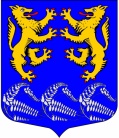 СОВЕТ ДЕПУТАТОВМУНИЦИПАЛЬНОГО ОБРАЗОВАНИЯ«ЛЕСКОЛОВСКОЕ СЕЛЬСКОЕ ПОСЕЛЕНИЕ»ВСЕВОЛОЖСКОГО МУНИЦИПАЛЬНОГО РАЙОНАЛЕНИНГРАДСКОЙ ОБЛАСТИЧЕТВЕРТОГО СОЗЫВАРЕШЕНИЕ«03» ноября 2021г.                                                                               №37дер. Верхние ОселькиВ соответствии со ст. 14, ст. 50, ст. 51 Федерального закона от 06 октября 2003 года N 131-ФЗ "Об общих принципах организации местного самоуправления в Российской Федерации", руководствуясь Уставом муниципального образования «Лесколовское сельское поселение» Всеволожского муниципального района Ленинградской области, на основании решения совета депутатов «Муринское городское поселение» Всеволожского муниципального района Ленинградской области от 27.10.2021 №175, совет депутатов муниципального образования «Лесколовское сельское поселение» Всеволожского муниципального района Ленинградской области принял:РЕШЕНИЕ:1. Принять в собственность муниципального образования «Лесколовское сельское поселение» Всеволожского муниципального района Ленинградской области движимое имущество, находящееся в собственности муниципального образования «Муринское городское поселение» Всеволожского муниципального района Ленинградской области (согласно приложению) (далее - Имущество).2. Поручить администрации муниципального образования «Лесколовское сельское поселение» Всеволожского муниципального района Ленинградской области:2.1. Оформить в установленном порядке принятие Имущества в собственность муниципального образования «Лесколовское сельское поселение» Всеволожского муниципального района Ленинградской области.2.2. Включить Имущество в реестр муниципального имущества муниципального образования «Лесколовское сельское поселение» Всеволожского муниципального района Ленинградской области.3. Опубликовать настоящее решение в газете «Лесколовские вести» и разместить на официальном сайте муниципального образования «Лесколовское сельское поселение» Всеволожского муниципального района Ленинградской области в информационно-телекоммуникационной сети Интернет.4. Настоящее решение вступает в силу с момента принятия.5. Контроль исполнения данного решения возложить на постоянную комиссию совета депутатов по промышленности, строительству, собственности, транспорту, связи, сельскому хозяйству и жилищно-коммунальному хозяйству.Глава муниципального образования                                                 А.Л. МихеевПриложение к решению совета депутатов от «03» ноября 2021 года № 37Перечень имущества, принимаемого в собственность муниципального образования «Лесколовское сельское поселение» Всеволожского муниципального района Ленинградской областиО принятии в собственность муниципального образования «Лесколовское сельское поселение» Всеволожского муниципального района Ленинградской области движимого имущества № п/пНаименование движимого имуществаИндивидуализирующая характеристика1231.Хоккейные борта с сетчатым ограждениемИнвентарный номер 110136000472, панели из стеклопластика на металлическом каркасе, размер 60x30 м, балансовая стоимость 2 245 683,79 руб.2.Хоккейные воротаИнвентарный номер 110136000473, ворота каркасные из стального профиля круглого сечения с сеткой из безузелкового нейлонового шнура, размер 1830x1220 мм,балансовая стоимость 73 758,33 руб.